КАЛЕНДАРЬ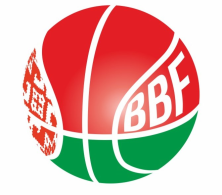 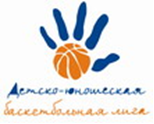 XXIV Детско-юношеской баскетбольной лиги-«Слодыч»I тур - юноши 2008-2009 гг.р. Дивизион 2. Группа А11-13 ноября 2021г., г. Солигорск, ул. Заслонова 25
Команды – участницы:11 ноября 2021 (четверг)12 ноября 2021 (пятница)13 ноября 2021 (суббота)Главный судья тура    						ФСЦ ДиМ Московского р-н  ДЮСШ №1 РечицаЦОР «Виктория»Солигорская районная ДЮСШ"Цмокi-Мiнск"- 4 ВремяматчаНазвание командысчётНазвание команды15.00"Цмокi-Мiнск"- 4Солигорская районная ДЮСШВремяматчаНазвание командысчётНазвание команды12.00ДЮСШ №1 РечицаСолигорская районная ДЮСШ13.20ЦОР «Виктория»"Цмокi-Мiнск"- 414.40Солигорская районная ДЮСШФСЦ ДиМ Московского р-н16.00"Цмокi-Мiнск"- 4ДЮСШ №1 Речица17.20ФСЦ ДиМ Московского р-нЦОР «Виктория»ВремяматчаНазвание командысчётНазвание команды9.00ЦОР «Виктория»Солигорская районная ДЮСШ10.20ФСЦ ДиМ Московского р-нДЮСШ №1 Речица11.40КонкурсКонкурсКонкурс12.20ДЮСШ №1 РечицаЦОР «Виктория»